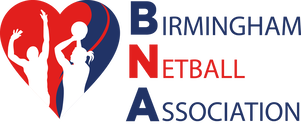 UMPIRE AWARDS - NOMINATIONS 2019-20Birmingham Netball Association would like to recognise the hard work and commitment of umpires who umpire regularly to ensure that netball can be played every week in Birmingham. Please help us in rewarding those umpires by nominating them for an award.The winning umpires in both categories will receive a trophy and some new Nike officiating kit courtesy of the Birmingham County.Complete your nomination by Friday 27th March 2020. Please email your nominations to birminghamnetballassociation@hotmail.com using the nomination forms below.Umpire of the Year Teams are invited to nominate umpires who they feel help enhance their playing experience. Please make sure that details are entered clearly and do remember that these nominations may be for umpires throughout the League including from within your own club.Please take into consideration the organisation, punctuality and effectiveness of their umpiring. If you ever think ‘ Yes, we have ‘X’ umpire umpiring today’, you may wish to nominate them.Each playing team has one vote, but can select up to 3 umpires within the vote.Umpires UmpireUmpires of any qualification (Into/ Beg and above) are invited to nominate a fellow umpire ( up to 3 names) for this award. Umpires may wish to consider the organisation, punctuality and effectiveness of their nominated umpire. If you ever think ‘it’s always a pleasure to umpire with this umpire’ then you may wish to nominate said umpire.Nomination FormUmpire of the Year Team Name (nominator)…………………………………………Please use umpires full name.Nomination FormUmpire’s UmpireUmpire Name (nominator)…………………………………………Please use umpires full name.	Thank you for taking the time to nominate your umpires, without whom you would not be able to play netball. The votes will be counted on Tuesday 31st March, with winners notified shortly after. Winners will also be announced through various social media platforms (Facebook, Twitter and on the website).Umpire name (1ST choice)Umpire (2nd choice)Umpire (3rd choice)Umpire name (1ST choice)Umpire (2nd choice)Umpire (3rd choice)